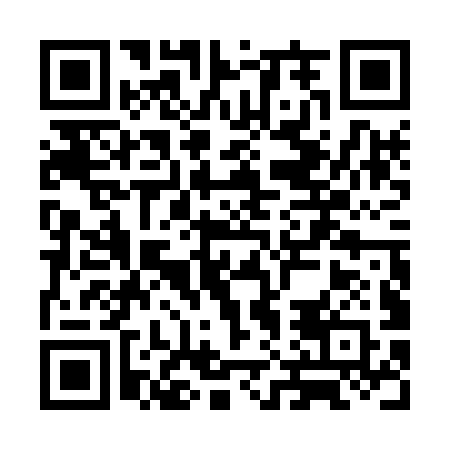 Ramadan times for Roper Bar, AustraliaMon 11 Mar 2024 - Wed 10 Apr 2024High Latitude Method: NonePrayer Calculation Method: Muslim World LeagueAsar Calculation Method: ShafiPrayer times provided by https://www.salahtimes.comDateDayFajrSuhurSunriseDhuhrAsrIftarMaghribIsha11Mon5:235:236:3512:424:016:496:497:5612Tue5:245:246:3512:424:016:496:497:5613Wed5:245:246:3512:424:016:486:487:5514Thu5:245:246:3512:414:016:476:477:5415Fri5:245:246:3612:414:016:466:467:5416Sat5:245:246:3612:414:006:466:467:5317Sun5:255:256:3612:414:006:456:457:5218Mon5:255:256:3612:404:006:446:447:5119Tue5:255:256:3612:404:006:446:447:5120Wed5:255:256:3612:404:006:436:437:5021Thu5:255:256:3612:394:006:426:427:4922Fri5:255:256:3612:394:006:416:417:4823Sat5:255:256:3712:393:596:416:417:4824Sun5:265:266:3712:383:596:406:407:4725Mon5:265:266:3712:383:596:396:397:4626Tue5:265:266:3712:383:596:396:397:4627Wed5:265:266:3712:383:596:386:387:4528Thu5:265:266:3712:373:586:376:377:4429Fri5:265:266:3712:373:586:366:367:4330Sat5:265:266:3712:373:586:366:367:4331Sun5:265:266:3712:363:586:356:357:421Mon5:265:266:3812:363:576:346:347:412Tue5:275:276:3812:363:576:346:347:413Wed5:275:276:3812:353:576:336:337:404Thu5:275:276:3812:353:576:326:327:395Fri5:275:276:3812:353:566:326:327:396Sat5:275:276:3812:353:566:316:317:387Sun5:275:276:3812:343:566:306:307:378Mon5:275:276:3812:343:556:306:307:379Tue5:275:276:3812:343:556:296:297:3610Wed5:275:276:3912:333:556:286:287:35